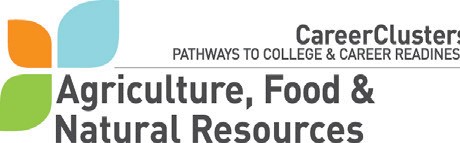 The production, processing, marketing, distribution, financing, and development of agricultural commodities and resources including food, fiber, wood products, natural resources, horticulture,and other plant and animal products/resources. Produce Buyer, Botanist, Veterinarian, Agricultural Engineer, Forest ManagerThe production, processing, marketing, distribution, financing, and development of agricultural commodities and resources including food, fiber, wood products, natural resources, horticulture,and other plant and animal products/resources. Produce Buyer, Botanist, Veterinarian, Agricultural Engineer, Forest Manager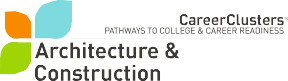 Careers in designing, planning, managing, building, and maintaining the built environment. Surveyor, Landscape Designer, Electrician, Project Inspector, Highway Worker, Environmental EngineerCareers in designing, planning, managing, building, and maintaining the built environment. Surveyor, Landscape Designer, Electrician, Project Inspector, Highway Worker, Environmental Engineer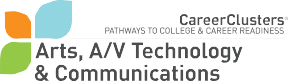 Designing, producing, exhibiting, performing, writing, and publishing multimedia content including visual and performing arts and design, journalism, and entertainment services. Video Technician, Camera Operator, Scriptwriter, Press Operator, Graphic DesignerDesigning, producing, exhibiting, performing, writing, and publishing multimedia content including visual and performing arts and design, journalism, and entertainment services. Video Technician, Camera Operator, Scriptwriter, Press Operator, Graphic Designer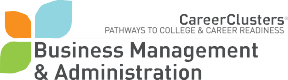 Careers encompass planning, organizing, directing and evaluating business functions essential to efficient and productive business operations.Career opportunities are available in every sector of the economy. Risk Manager, Accountant, Human Resource Manager, Cost Analyst, Sales EngineerCareers encompass planning, organizing, directing and evaluating business functions essential to efficient and productive business operations.Career opportunities are available in every sector of the economy. Risk Manager, Accountant, Human Resource Manager, Cost Analyst, Sales Engineer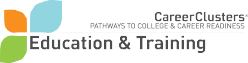 Planning, managing, and providing education and training services, and related learning support services. Child Care Director, Elementary Teacher, School Counselor, Social Worker, Dean, PrincipalPlanning, managing, and providing education and training services, and related learning support services. Child Care Director, Elementary Teacher, School Counselor, Social Worker, Dean, Principal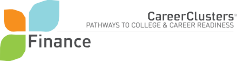 Planning, services for financial and investment planning, banking, insurance, and business financial management. Investment Advisor, Economist, Auditor, Loan Officer, Actuary, Bank TellerPlanning, services for financial and investment planning, banking, insurance, and business financial management. Investment Advisor, Economist, Auditor, Loan Officer, Actuary, Bank Teller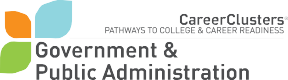 Executing governmental functions to include governance, national security, foreign service, planning, revenue and taxation, regulation, and management and administration at the local, state, and federal levels. Senator, Cryptographer, Ambassador, City Manager, Border Inspector, Tax Examiner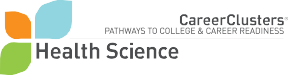 Planning, managing, and providing therapeutic services, diagnostic services, health informatics, support services, and biotechnology research and development. Paramedic, Phlebotomist, Transcriptionist, Dietary Technician, Microbiologist, Physician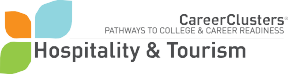 Encompasses the management, marketing and operations of restaurants and other food services, lodging, attractions, and recreation eventsand travel-related services. Reservationist, Interpreter, Travel Agent, Resort Instructor, Museums/Zoos/Aquariums Exhibit Developer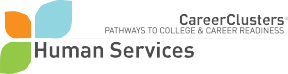 Preparing individuals for employment in career pathways that relate to families and human needs. Preschool Teacher, Career Counselor, Geriatric Service Worker, Cosmetologist, Consumer Advocate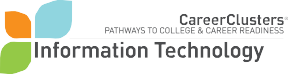 Building linkages in IT occupations framework for entry-level technical, and professional careers related to the design, development, support and management of hardware, software, multimedia, and systems integration services. Network Technician, Database Administrator, Game Programmer, Web-Designer, Multimedia Producer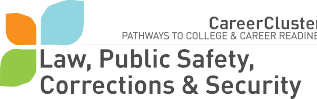 Planning, managing, and providing legal, public safety, protective services and homeland security, including professional and technical support services. Youth Services Worker, Firefighter, Private Investigator, Police Detective, Judge, Law Clerk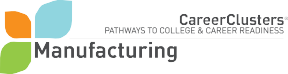 Planning, managing and performing processing of materials into intermediate or final products and related professional and technical support activities such as production planning andcontrol, maintenance, and manufacturing/process engineering. Tool and Die Maker, Manufacturing Engineer, Calibration Technician, Logistician, Safety EngineerPlanning, managing and performing processing of materials into intermediate or final products and related professional and technical support activities such as production planning andcontrol, maintenance, and manufacturing/process engineering. Tool and Die Maker, Manufacturing Engineer, Calibration Technician, Logistician, Safety Engineer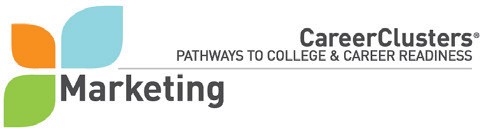 Planning, managing, and performing marketing activities to reach organizational objectives.Entrepreneur, Sales Executive, Merchandise Buyer, Sales Representative, Research Associate, Field RepresentativePlanning, managing, and performing marketing activities to reach organizational objectives.Entrepreneur, Sales Executive, Merchandise Buyer, Sales Representative, Research Associate, Field Representative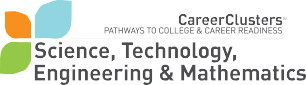 Planning, managing, and providing scientific research and professional and technical services (e.g., physical science, social science, engineering), including laboratory and testing services, and research and development services. Chemist, Statistician, Lab Technician, Civil Engineer, Mechanical EngineerPlanning, managing, and providing scientific research and professional and technical services (e.g., physical science, social science, engineering), including laboratory and testing services, and research and development services. Chemist, Statistician, Lab Technician, Civil Engineer, Mechanical Engineer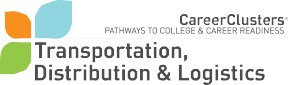 Planning, management, and movement of people, materials, and goods by road, pipeline, air, rail and water and related professional and technical support services such as transportation infrastructure planning and management, logistics services, mobile equipment, and facilitymaintenance. Pilot, Warehouse Manager, Diesel Engine Specialist, Traffic Engineer, Cargo and Freight AgentPlanning, management, and movement of people, materials, and goods by road, pipeline, air, rail and water and related professional and technical support services such as transportation infrastructure planning and management, logistics services, mobile equipment, and facilitymaintenance. Pilot, Warehouse Manager, Diesel Engine Specialist, Traffic Engineer, Cargo and Freight Agent